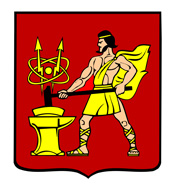 АДМИНИСТРАЦИЯ ГОРОДСКОГО ОКРУГА ЭЛЕКТРОСТАЛЬМОСКОВСКОЙ ОБЛАСТИПОСТАНОВЛЕНИЕ05.04.2022 № 342/4Об утверждении формы проверочного листа (списка контрольных вопросов), применяемого при осуществлении муниципального жилищного контроля на территории городского округа Электросталь Московской областиВ соответствии с федеральными законами от  № 131-ФЗ  «Об общих принципах организации местного самоуправления в Российской Федерации», от 31.07.2020 № 248-ФЗ «О государственном контроле (надзоре) и муниципальном контроле в Российской Федерации», постановлением  Правительства  Российской Федерации от 27.10.2021 № 1844 «Об утверждении требований к разработке, содержанию, общественному обсуждению проектов форм проверочных листов, утверждению, применению, актуализации форм проверочных листов, а также случаев обязательного применения проверочных листов», Уставом городского округа Электросталь Московской области, Администрация городского округа Электросталь Московской области ПОСТАНОВЛЯЕТ:1.  Утвердить форму проверочного листа (списка контрольных вопросов), применяемого при осуществлении муниципального жилищного контроля на территории городского округа Электросталь Московской области (далее – Проверочный лист) согласно приложению к настоящему постановлению. 2. Исполнение Проверочного листа возложить на должностных лиц отдела муниципального жилищного контроля Администрации городского округа Электросталь Московской области.3. Опубликовать настоящее постановление в газете «Официальный вестник» и разместить на официальном сайте городского округа Электросталь Московской области в информационно-коммуникационной сети «Интернет» по адресу: www.electrostal.ru.4.  Настоящее постановление вступает в силу после его официального опубликования.5.  Контроль за выполнением настоящего постановления возложить на заместителя Главы Администрации городского округа Электросталь Московской области Борисова А.Ю.Глава городского округа                                                                                         И.Ю. ВолковаПриложениеУТВЕРЖДЕНОпостановлением Администрации        		   городского округа ЭлектростальМосковской области                      от «05» апреля 2022 года № 242/4Форма проверочного листа,применяемого при осуществлении муниципального жилищного контроля на территории городского округа Электросталь Московской областиОбъект муниципального контроля, в отношении которого проводится контрольное (надзорное) мероприятие: ___________________________________________________________________________________________________(Фамилия, имя и отчество (при наличии) гражданина или индивидуального предпринимателя, его идентификационный номер налогоплательщика и (или) основной государственный регистрационный номер индивидуального предпринимателя, адрес регистрации гражданина или индивидуального предпринимателя, наименование юридического лица, его идентификационный номер налогоплательщика и (или) основной государственный регистрационный номер, адрес юридического лица (его филиалов, представительств, обособленных структурных подразделений), являющихся контролируемыми лицами)Место проведения  __________________________________________________                 (вид контрольного (надзорного) мероприятия)(адрес)3. Реквизиты решения о проведении __________________ контролируемого лица                                                                           (вид контрольного (надзорного) мероприятия ) (номер, дата решения о проведении контрольного (надзорного) мероприятия  контролируемого лица)4.  Учетный номер контрольного (надзорного) мероприятия и дата присвоения учетного номера проверки в едином  реестре проверок: ____________________________________________________________________(указывается учетный номер контрольного (надзорного) мероприятия                                                     и дата его присвоения в едином реестре проверок)5.  Форма проверочного листа утверждена постановлением Администрации    городского округа Электросталь Московской области  от _______  № _________6.  Должность, фамилия и инициалы должностного лица Администрации городского округа  Электросталь Московской области, проводящего контрольное (надзорное) мероприятие и заполняющего проверочный лист ________________________________________________________________________________7. Перечень вопросов, отражающих содержание обязательных требований, ответы на которые однозначно свидетельствуют о соблюдении или несоблюдении контролируемым лицом обязательных требований, составляющих предмет контрольного (надзорного) мероприятия.QR-код, предусмотренный постановлением Правительства Российской Федерации от 16.04.2021 № 604 «Об утверждении Правил формирования и ведения единого реестра контрольных (надзорных) мероприятий и о внесении изменения в постановление Правительства Российской Федерации от 28 апреля 2015 г. № 415» № п/пСписок контрольных вопросовРеквизиты нормативно правового акта, содержащие обязательные требованияВарианты ответаВарианты ответаВарианты ответаПримечание (подлежит обязательному заполнению в случае заполнения графы «неприменимо»)№ п/пСписок контрольных вопросовРеквизиты нормативно правового акта, содержащие обязательные требованияданетнеприменимоПримечание (подлежит обязательному заполнению в случае заполнения графы «неприменимо»)1.Наличие Устава организациич. 3 ст. 136 Жилищного кодекса РФ, ч. 1, 4 ст. 52 Гражданского кодекса РФ2.Наличие договора(ов) управления многоквартирным(и) домом(ами), одобренного протокольным решением общего собрания собственников помещений, подписанного с собственниками помещений многоквартирного домач. 1 ст. 162 Жилищного кодекса РФ3.Наличие лицензии на осуществление деятельности по управлению многоквартирными домамич. 1 ст. 192 Жилищного кодекса РФ4.Наличие подтверждающих документов о проведении осмотров (плановых) осмотров технического состояния конструкций и инженерного оборудования, относящегося к общему имуществу многоквартирного домач. 1, 1.1 ст. 161 Жилищного кодекса РФ, раздел V Правил и норм технической эксплуатации жилищного фонда, утвержденных Постановлением Госстроя РФ от 27.09.2003 № 170«Об утверждении Правил и норм технической эксплуатации жилищного фонда» (далее - Постановление Госстроя № 170)5.Наличие документации на выполнение работ по надлежащему содержанию общего имущества многоквартирного домап. 3.2, 3.3, пп. 3.4.8 Правил и норм технической эксплуатации жилищного фонда, утвержденных постановлением Госстроя РФ от 27.09.2003 № 170, п. 6, 7, 8, 9 Правил оказания услуг и выполнения работ, необходимых для обеспечения надлежащего содержания общего имущества в многоквартирном доме, утвержденных постановлением Правительства РФ от 03.04.2013 № 2906.План мероприятий по подготовке жилищного фонда к сезонной эксплуатации на предыдущий год и его исполнениепп. 2.1.1 Правил и норм технической эксплуатации жилищного фонда, утвержденных постановлением Госстроя РФ от 27.09.2003 № 1707.Паспорта готовности многоквартирных домов к эксплуатации в зимний периодпп. 2.6.10 п. 2.6 Правил и норм технической эксплуатации жилищного фонда, утвержденных постановлением Госстроя РФ от 27.09.2003 № 1708.Наличие годового отчета перед собственниками помещений многоквартирного домач. 11 ст. 162 Жилищного кодекса РФ9.План (перечень работ) по текущему ремонту общего имущества жилищного фонда на текущий годпп. 2.1.1, 2.1.5, 2.2.2, п. 2.3 Правил и норм технической эксплуатации жилищного фонда, утвержденных постановлением Госстроя РФ от 27.09.2003 № 17010.План (перечень работ) по текущему ремонту общего имущества жилищного фонда за предыдущий год и его исполнениепп. 2.1.1, 2.1.5, 2.2.2, п. 2.3 Правил и норм технической эксплуатации жилищного фонда, утвержденных постановлением Госстроя РФ от 27.09.2003 № 17011.Наличие документации по приему заявок населения, их исполнение, осуществление контроля, в том числе организация круглосуточного аварийного обслуживанияпп. 2.2.3, п. 2.2 Правил и норм технической эксплуатации жилищного фонда, утвержденных постановлением Госстроя РФ от 27.09.2003 № 17012.Соблюдение сроков полномочий правления ТСН (ТСЖ), определенных уставом проверяемого субъектач. 2 ст. 147 Жилищного кодекса РФ13.Техническое состояние систем отопления, водоснабжения, водоотведения, электроснабжения, общего имущества многоквартирного домап. 5.2, 5.3, 5.6, 5.8 Правил и норм технической эксплуатации жилищного фонда, утвержденных постановлением Госстроя РФ от 27.09.2003 № 170, п. 17, 18, 19, 20 п. 6 Правил оказания услуг и выполнения работ, необходимых для обеспечения надлежащего содержания общего имущества в многоквартирном доме, утвержденных постановлением Правительства РФ от 03.04.2013 № 29014.Наличие графиков уборки контейнерных площадок, подъездовпп. 3.7.1 п. 3.7 Правил и норм технической эксплуатации жилищного фонда, утвержденных постановлением Госстроя РФ от 27.09.2003 № 170, п.23.ч.3 Постановления Правительства №290 от 03.04.201315.Соблюдается ли порядок осуществления перевода жилого помещения в нежилое помещение и нежилого помещения в жилое в многоквартирном доме?Глава 3 Жилищного кодекса Российской Федерации (далее – ЖК РФ);раздел II Постановления № 4716.Соблюдается ли порядок осуществления перепланировки и (или) переустройства помещений в многоквартирном доме?Глава 4 ЖК РФ 17.Имеются ли документы на установленные коллективные (общедомовые) приборы учета и сведения о проведении их ремонта, замены, поверки, информация об оснащении помещений в многоквартирном доме индивидуальными, общими (квартирными) приборами учета, в том числе информация о каждом установленном индивидуальном, общем (квартирном) приборе учета (технические характеристики, год установки, факт замены или поверки), дата последней проверки технического состояния и последнего контрольного снятия показаний?Подпункт «а(1)» пункта 24 Правил содержания общего имущества в многоквартирном доме, утвержденных  Постановлением Правительства РФ от 13.08.2006 № 491 «Об утверждении Правил содержания общего имущества в многоквартирном доме и правил изменения размера платы за содержание жилого помещения в случае оказания услуг и выполнения работ по управлению, содержанию и ремонту общего имущества в многоквартирном доме ненадлежащего качества и (или) с перерывами, превышающими установленную продолжительность» (далее – Постановление № 491)18.Имеется ли в наличии заключенный договор со специализированной организацией на техническое обслуживание, ремонт и на аварийно-диспетчерское обеспечение внутридомового газового оборудования?Подпункт «в» пункта 6, пункт 8 Правил оказания услуг и выполнения работ, необходимых для обеспечения надлежащего содержания общего имущества в многоквартирном доме, утвержденных Постановлением № 290; пункты 6 и 16 Правил пользования газом в части обеспечения безопасности при использовании и содержании внутридомового и внутриквартирного газового оборудования при предоставлении коммунальной услуги по газоснабжениюутвержденных Постановлением Правительства РФ от 14.05.2013 № 410 «О мерах по обеспечению безопасности при использовании и содержании внутридомового и внутриквартирного газового оборудования» (далее – Постановление № 410)19.Соблюдаются ли требования по содержанию подвальных помещений?Статья 161 ЖК РФ;подпункты «а» и «з» пункта 11 Правил содержания общего имущества в многоквартирном доме, утвержденных    Постановлением № 491; пункт 2 Минимального перечня услуг и работ, необходимых для обеспечения надлежащего содержания общего имущества в многоквартирном доме, утвержденного Постановлением № 290;подпункт «д» пункта 4 Правил осуществления деятельности по управлению многоквартирными домами, утвержденных Постановлением № 416;пункты 3.4.1 - 3.4.4, 4.1.1, 4.1.3, 4.1.10, 4.1.15 Правил и норм технической эксплуатации жилищного фонда, утвержденных Постановлением Госстроя № 17020.Соблюдаются ли требования по содержанию стен, фасадов многоквартирных домов?Статья 161 ЖК РФ;подпункты «а» и «з» пункта 11 Правил содержания общего имущества в многоквартирном доме, утвержденных    Постановлением № 491; пункт 3 Минимального перечня услуг и работ, необходимых для обеспечения надлежащего содержания общего имущества в многоквартирном доме, утвержденного Постановлением № 290;подпункт «д» пункта 4 Правил осуществления деятельности по управлению многоквартирными домами, утвержденных Постановлением № 416;пункты 4.2 - 4.2.2.4, 4.2.4.9, 4.10.2.1 Правил и норм технической эксплуатации жилищного фонда, утвержденных Постановлением Госстроя № 17021.Соблюдаются ли обязательные требования по содержанию лестниц многоквартирного дома?Статья 161 ЖК РФ; подпункты «а» и «з» пункта 11 Правил содержания общего имущества в многоквартирном доме, утвержденных    Постановлением № 491; пункт 8 Минимального перечня услуг и работ, необходимых для обеспечения надлежащего содержания общего имущества в многоквартирном доме, утвержденного Постановлением № 290;подпункт «д» пункта 4 Правил осуществления деятельности по управлению многоквартирными домами, утвержденных Постановлением № 416;пункты 3.2.2, 4.8.1, 4.8.3, 4.8.4, 4.8.7, 4.8.13 Правил и норм технической эксплуатации жилищного фонда, утвержденных Постановлением Госстроя № 17022.Соблюдаются ли обязательные требования к содержанию полов, входящих в состав общего имущества многоквартирного дома?Статья 161 ЖК РФ; подпункты «а» и «з» пункта 11 Правил содержания общего имущества в многоквартирном доме, утвержденных    Постановлением № 491; пункт 12 Минимального перечня услуг и работ, необходимых для обеспечения надлежащего содержания общего имущества в многоквартирном доме, утвержденного Постановлением № 290;подпункт «д» пункта 4 Правил осуществления деятельности по управлению многоквартирными домами, утвержденных Постановлением № 416;пункты 4.4.1, 4.4.3-4.4.6, 4.4.8, 4.4.12, 4.4.16 Правил и норм технической эксплуатации жилищного фонда, утвержденных Постановлением Госстроя № 17023.Соблюдаются ли обязательные требования по содержанию систем отопления многоквартирного дома?Статья 161 ЖК РФ; подпункты «а» и «з» пункта 11 Правил содержания общего имущества в многоквартирном доме, утвержденных    Постановлением № 491; пункты 17 и 18 Минимального перечня услуг и работ, необходимых для обеспечения надлежащего содержания общего имущества в многоквартирном доме, утвержденного Постановлением № 290;подпункт «д» пункта 4 Правил осуществления деятельности по управлению многоквартирными домами, утвержденных Постановлением № 416;пункты 5.1.1-5.1.3 Правил и норм технической эксплуатации жилищного фонда, утвержденных Постановлением Госстроя № 17024.Соблюдаются ли обязательные требования по содержанию систем холодного водоснабжения многоквартирного дома?Статья 161 ЖК РФ; подпункты «а» и «з» пункта 11 Правил содержания общего имущества в многоквартирном доме, утвержденных    Постановлением № 491; пункты 17 и 18 Минимального перечня услуг и работ, необходимых для обеспечения надлежащего содержания общего имущества в многоквартирном доме, утвержденного Постановлением № 290;подпункт «д» пункта 4 Правил осуществления деятельности по управлению многоквартирными домами, утвержденных Постановлением № 41625.Соблюдаются ли обязательные требования по содержанию систем водоотведения многоквартирного дома?Статья 161 ЖК РФ; подпункты «а» и «з» пункта 11 Правил содержания общего имущества в многоквартирном доме, утвержденных    Постановлением № 491; пункт 18 Минимального перечня услуг и работ, необходимых для обеспечения надлежащего содержания общего имущества в многоквартирном доме, утвержденного Постановлением № 290;подпункт «д» пункта 4 Правил осуществления деятельности по управлению многоквартирными домами, утвержденных Постановлением № 416;пункты 5.8.1-5.8.4 Правил и норм технической эксплуатации жилищного фонда, утвержденных Постановлением Госстроя № 17026.Соблюдаются ли обязательные требования по содержанию систем электроснабжения многоквартирного дома?Статья 161 ЖК РФ; подпункты «а» и «з» пункта 11 Правил содержания общего имущества в многоквартирном доме, утвержденных    Постановлением № 491; пункт 20 Минимального перечня услуг и работ, необходимых для обеспечения надлежащего содержания общего имущества в многоквартирном доме, утвержденного Постановлением № 29027.Организованы ли система диспетчерского контроля и обеспечение диспетчерской связи с кабиной лифта?пункт 22 Минимального перечня услуг и работ, необходимых для обеспечения надлежащего содержания общего имущества в многоквартирном доме, утвержденного Постановлением № 29028.Проводятся ли работы по содержанию придомовой территории в теплый период года?Статья 161 ЖК РФ;Пункт 25 Минимального перечня услуг и работ, необходимых для обеспечения надлежащего содержания общего имущества в многоквартирном доме, утвержденного Постановлением № 29029.Проводятся ли работы по организации и содержанию мест (площадок) накопления твердых коммунальных отходов, включая обслуживание и очистку мусоропроводов, мусороприемных камер, контейнерных площадок. Указанные работы не включают уборку мест погрузки твердых коммунальных отходов?Статья 161 ЖК РФ;Пункты 26(1) и 26(2) Минимального перечня услуг и работ, необходимых для обеспечения надлежащего содержания общего имущества в многоквартирном доме, утвержденного Постановлением № 290(должность лица контрольного (надзорного) органа, проверяющего контрольное (надзорное) мероприятие и заполнившего проверочный лист (подпись)(фамилия, инициалы)